Abstrakt: V průběhu mnoha let, co pořádáme setkání tvůrců a uživatelů e-learningu „E-learning forum“ se opakovaně diskutuje na téma jak by měl vypadat ideální e-learningový kurz. Takový kurz, který by lidé studovali rádi a s nadšením. Podle zásady „když potřebuješ něco vědět,  tak se zeptej“ jsme se zeptali těch, kteří budou, nebo již o podobě vzdělávání v organizacích rozhodují. V rámci příspěvku představíme výsledky ankety mezi studujícími oboru vzdělávání dospělých na UJAK Praha. Pokusili jsme se zjistit jaká je jejich osobní zkušenost s využíváním e-learningu, jak tento způsob vzdělávání vnímají a jaká podoba e-learningového kurzu by pro ně byla optimální. I když většina účastníků ankety v rámci výuky absolvovala kurz typu MOOC, ukazuje se, že za optimální by považovali kurz, který umožňuje vybrat si způsob studia. Tzn. vybrat si dle individuálních preferencí kombinace textu, mluveného slova a videa. Názory účastníků ankety opětovně ukazují, že některá z teorií stylů učení stále může být inspirací pro tvůrce kurzů.Klíčová slova: e-learnig, online vzdělávání, styly učení, neurolingvistické programování  Abstract: Lorem Over the many years that we organize a meeting of creators and users of e-learning "E-learning forum" repeatedly discussed the topic of how it should look perfect e-learning course. Such a course that people studied with love and enthusiasm. By the principle "if you need to know something, so ask," we asked those who will be, or already decide on the form of education in organizations. As part of our contribution we will present the results of a survey among students of adult education at UJAK Prague. We have tried to find what is their personal experience with the use of e-learning. How they perceive this type of education and what form of e-learning course would be most optimal for them. Although the majority of survey participants in the classroom  took a course type MOOC shows that the optimum would consider a course that allows you to choose the method of study. So choose according to individual preferences combination of text, speech and video. Opinions of respondents repeatedly show that some of the theories of learning styles can still be an inspiration for the creators of the courses.Keywords:  e-learning, online learning, learning styles, neuro-linguistic programmingÚvodZa téměř tři desetiletí co jsou osobní počítače nějakým způsobem využívány při vzdělávání se objevila celá řada názorů jak by takové vzdělávání mělo vypadat.  Když pomineme marketingové slogany „rychleji, levněji, lépe“ zjišťujeme, že ani zde se technologický optimismus zcela nenaplnil. Nicméně v současnosti už nejenom studenti, ale i značná část lidí v produktivním věku jsou aktivními uživateli ICT.  Když se v r. 2012 objevili kurzy označované jako MOOC tvrdilo se, že teď nastal pravý čas e-learningu. Po obrovské vlně nadšení se začalo ukazovat, že i u těchto kurzů značná část přihlášených tyto kurzy nedokončuje. I když LMS Moodle není typickým prostředím pro MOOC kurzy, lze i zde najít příklady MOOC kurzy a Moodle na https://learn.moodle.net/, http://www.integrating-technology.org/,  Jaké jsou tedy představy, potřeby, požadavky uživatelů. ale možná i zadavatelů e-learningových kurzů.  Zeptali jsme se respondentů, kteří by měli mít k této problematice blízko – studujících kombinovaného studia oboru vzdělávání dospělých. Využil jsem své pozice vyučujícího a v rámci plnění studijních úkolů museli studující vystudovat online kurz dle vlastního výběru (ať už některý volně dostupný kurz typu MOOC, či kurz v zaměstnání či jiný pro ně zajímavý kurz). I když si většina účastníků zvolila jednoduché a obsahově atraktivní kurzy na Seduo cz, mají ve školních podmínkách možnost používat studijní opory v prostředí Moodle  a v rámci výuky jsou s tímto prostředím rovněž seznamováni.Jako doklad, že úkol splnili  museli napsat jednoduchou zpětnou vazbu „ zpráva o mém studiu online kurzu“ a doložit získaný certifikát. V návaznosti na tento úkol pak byli studující požádání o vyplnění jednoduché ankety. Nejedná se tedy o reprezentativní výzkum, ale o sondu u poměrně malé specifické cílové skupiny.  Struktura dotazováníV anketě byli respondenti dotázáni: na jejich zkušenost s e-learningem, kolikrát absolvovali e-learningový kurz, z jakých důvodů e-learningový kurz studovali.  Dále jim byla položena otázka „Pokud byste měli studovat e-learningový kurz, jaká podoba kurzu by vám nejvíce vyhovovala?“.  Rovněž měli odpovědět na otázky:Považujete považujete e-learningové vzdělávání za přínosné?Co považujete u e-learningu za pozitiva?Co považujete u e-learningu za negativa ?Další otázky se týkali cenových aspektů e-learningu a zněly: Jste ochoten studium e-kurzů platit?Jakou částku jste ochoten zaplatit za e-learningový kurz?Na závěr jsme požádali respondenty o návrhy jak e-learningové vzdělávání vylepšit.  Ankety se účastnilo 50 studujícíh z toho 83% žen, z věkového hlediska 70% dotazovaných bylo ve věku 20-40let. Jaké informace jsme z ankety získali? Vzhledem k tomu, že v rámci studijních povinností museli všichni dotazovaní e-learningový kurz absolvovat byla u všech alespoň minimální zkušenost s jedním e-learningovým kurzem.  Zajímavá je tedy odpověď na otázku kolik ve svém životě absolvovali e-learningových kurzů32% respondentů odpovědělo že e-learningový kurz absolvovali jednou. Fakticky se jednalo o kurz, který museli absolvovat v rámci školní výuky. Možná než tyto údaje jsou zajímavější důvody, které vedou dotazované ke studiu e-kurzů. Jednoznačně nejčastější bylo povinně  v rámci školního studia, následované  povinně v rámci zaměstnání. Pouze 15 z 50 budoucích odborníků na problematiku vzdělávání dospělých uvedlo, že jedním z důvodů studia e-kurzů je jejich osobní zájem Postoj k e-learningu, názory na výhody a nevýhody Postoj k e-learningu je krásně zachycen v odpovědi na otázku „Považujete e-learningové vzdělávání za přínosné?“U otevřených otázek zaměřených na výhody, nevýhody e-learningu a návrhy na zlepšování e-learningu se objevily výroky, které velmi výstižně zachycují krajní póly názorového spektra na vzdělávání s využitím ICT:„ Primárně mi tato forma výuky nevyhovuje“.„Vyhovuje mi. Mám ráda elektronické vzdělávání“.Názory na výhody a nevýhody e-learningu se pohybují v běžném názorovém spektru. Jako nejčastější výhody jsou např. uváděny: studium v pohodlí domova, možnost studovat vlastním tempem, mohu se dle potřeby vracet, časová flexibilita studia (studuji, kdy se mi to hodí), méně stresová atmosféra. Z nevýhod byly uváděny: chybějící osobní kontakt s učiteli i se spolužáky,  studium je příliš neosobní, problém donutit se ke studiu (motivace), rozptylující vliv domácího prostředí, pokud něčemu nerozumím, nemohu se zeptat, neustálá práce na PC (v práci, při studiu, při vyřizování osobních záležitostí). U dané skupiny respondentů byl velmi často zdůrazňován chybějící osobní kontakt, vzájemné odcizování studujících, chybějící osobní zpětná vazba od učitelů či lektorů. Další výhrady souvisejí s „organizačním“ začleněním online vzdělávání v systému vzdělávání (uznatelnost, věrohodnost a prestiž takto získaných certifikátů). Zde vidíme, jak málo je online vzdělávání chápáno jako nástroj osobního rozvoje. Vzdělávání u značné části respondentů je pouze cestou za oficiálním diplomem, který je třeba vysedět ve škole či na kurzu. Jaká podoba kurzu by vám nejvíce vyhovovala? Náměty pro rozvoj online vzdělávání.Pokud si vzpomeneme jaké nadšení vyvolaly první kurzy MOOC, kde video bylo převažujícím způsoben vyučování, možná je uvedený graf překvapením. Ukazuje se, že tzv. styly učení fungují. Pokud bychom měli dostatek prostředků a pedagogické invence, tak ideální kurz by měl umožnit každému nastavit si takovou kombinaci, která by mu co nejlépe vyhovovala, což se objevuje i u návrhů na zlepšování e-kurzů. Další náměty navrhují: více energetizace a akčnosti, obecné poznatky doplňovat o praktické příklady, možnost klást dotazy vyučujícímu, členit kurz tak, aby bylo možné udržet pozornost, tzn respektovat křivku pozornosti. Vzhledem k tomu, že většina účastníků si pro svoji „zprávu o studiu online kurzu“ vybrala některý z volně dostupných kurzů založených na videu (seduo.cz, vimvic.cz) není od věci si uvědomit jak lidé tyto kurzy vnímajíLidé jsou přece jenom zvyklí z televize na profesionální herecké či moderátorské výkony a na „amatérské“ výkony lektora stejně tak na amatérské technické ztvárnění reagují kriticky.  Za co to všechno vyřešitKdyž jsme shrnuli představy a nároky na e-learningový kurz je regulérní otázkou, zda něco takového lze ekonomicky realizovat. Takže účastníkům  ankety byly položeny otázky zda jsou ochotni za e-kurzy platit a kolik. Odpověď je zachycena na následujících grafech. Pro srovnání:Digitální garáž (Google) - zdarmaSeduo.cz (Jobs.cz) 35 kurzů – 19 kurzů zdarma. Placené kurzy převážně do 1000.-Kč, pouze velmi populární témata víc, nejvyšší cena 1790,-. U dražších kurzů pak probíhají různé cenové akce .Vimvic.cz – 79 kurzů, kurzy zdarma (spíš promo pro návazné kurzy placené) cenové spektrum širší od 300,- do 3000,-. ZávěrJe obecně přijímanou pravdou, že každý dospělý účastník vzdělávacího procesu je individuální osobností, má své životní zkušenosti, ale také  typický styl uvažování a učení. Teorie stylů učení bývají někdy označovány za mýtus Nicméně různorodost představ o tom, jaký e-kurz by mi vyhovoval potvrzují spíše teorie o stylech učení. Individuální představy a požadavky studujících o způsobu učení lze dost obtížně realizovat při klasické frontální výuce. Dnešní úroveň moderních technologií už umožňuje vytvářet kurzy, které by vycházely vstříc specifikům jednotlivých studentů.  Praktická aplikace těchto představ je limitována dvěma faktory: 1) faktory ekonomickými (takové kurzy budou nákladné), 2) vlastní didaktickou dovedností autorů takovýchto kurzů.   LiteraturaSPITZER, Manfred. Digitální demence: jak připravujeme sami sebe a naše děti o rozum. 1. vyd. Brno: Host, 2014. 341 s. ISBN 978-80-7294-872-7.VETEŠKA, Jaroslav. Přehled andragogiky: úvod do studia vzdělávání a učení se dospělých. Vydání první. Praha: Portál, 2016. 319 stran. ISBN 978-80-262-1026-9.ZOUNEK, Jiří et al. E-learning: učení (se) s digitálními technologiemi: kniha s online podporou. Vydání první. Praha: Wolters Kluwer, 2016. 279 stran.ISBN 978-80-7552-217-7.Informace o autorechBohumír FialaTelefon: +420 737312743Email: fiala.bohumir@ujak.cz, fiala@semis.cz Zastávaná funkce: lektor a VŠ učitelNázev instituce: UJAK s.r.o. Praha, SEMIS spol. s r.o.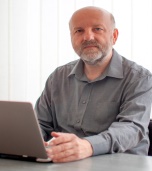 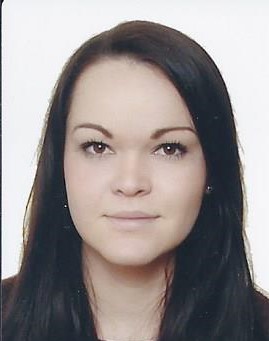 Konference 
MoodleMoot.cz 2016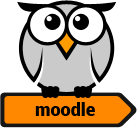 PragoData Consulting, s.r.o.UPOL, Olomouc18.-19. 10. 2016, Olomouc Ideální e-learningový kurz??  Víme co chceme? Bohumír Fiala, Hana MaláUniverzita Jana Amose Komenského Praha, s.r.o., SEMIS spol. s r.o. Praha, fiala.bohumir@ujak.cz